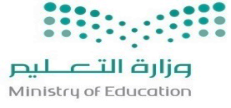 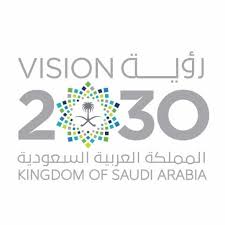 انتهت الأسئلةدعواتي لكم بالتوفيقالمراجعةالمراجعةالمصححةالمصححةالدرجةالدرجةرقم السؤالالتوقيعالاسمالتوقيعالاسمكتابةًرقمًارقم السؤالالسؤال الأولالسؤال الثانيالسؤال الثالثالمجموع40المجموع15السؤال الأول  :  ضع دائرة حول الحرف الذي يمثل الاجابة الصحيحة فيما يليمن أبناء نبينا محمد عليه الصلاة والسلاممن أبناء نبينا محمد عليه الصلاة والسلاممن أبناء نبينا محمد عليه الصلاة والسلاممن أبناء نبينا محمد عليه الصلاة والسلاممن أبناء نبينا محمد عليه الصلاة والسلاممن أبناء نبينا محمد عليه الصلاة والسلاممن أبناء نبينا محمد عليه الصلاة والسلاممن أبناء نبينا محمد عليه الصلاة والسلامموسىدعيسىجابراهيمبصالحأيلقب موسى عليه السلام بيلقب موسى عليه السلام بيلقب موسى عليه السلام بيلقب موسى عليه السلام بيلقب موسى عليه السلام بيلقب موسى عليه السلام بيلقب موسى عليه السلام بيلقب موسى عليه السلام بالصديقدالمسيح جأبو الأنبياءبكليم اللهأولد إبراهيم عليه السلام في ولد إبراهيم عليه السلام في ولد إبراهيم عليه السلام في ولد إبراهيم عليه السلام في ولد إبراهيم عليه السلام في ولد إبراهيم عليه السلام في ولد إبراهيم عليه السلام في ولد إبراهيم عليه السلام في الجزيرة العربيةدفلسطينجمصربالعراقأعمل نبينا محمد عليه الصلاة والسلام بعمل نبينا محمد عليه الصلاة والسلام بعمل نبينا محمد عليه الصلاة والسلام بعمل نبينا محمد عليه الصلاة والسلام بعمل نبينا محمد عليه الصلاة والسلام بعمل نبينا محمد عليه الصلاة والسلام بعمل نبينا محمد عليه الصلاة والسلام بعمل نبينا محمد عليه الصلاة والسلام بالصيددرعي الغنمجالزراعةبالصناعةأمعجزة نوح عليه السلاممعجزة نوح عليه السلاممعجزة نوح عليه السلاممعجزة نوح عليه السلاممعجزة نوح عليه السلاممعجزة نوح عليه السلاممعجزة نوح عليه السلاممعجزة نوح عليه السلامالحيةدالنارجاحياء الموتىببناء السفينةأأم النبي محمد عليه الصلاة والسلامأم النبي محمد عليه الصلاة والسلامأم النبي محمد عليه الصلاة والسلامأم النبي محمد عليه الصلاة والسلامأم النبي محمد عليه الصلاة والسلامأم النبي محمد عليه الصلاة والسلامأم النبي محمد عليه الصلاة والسلامأم النبي محمد عليه الصلاة والسلامفاطمةدعائشةجآمنةبخديجةأولد نبينا محمد عليه الصلاة والسلام  يومولد نبينا محمد عليه الصلاة والسلام  يومولد نبينا محمد عليه الصلاة والسلام  يومولد نبينا محمد عليه الصلاة والسلام  يومولد نبينا محمد عليه الصلاة والسلام  يومولد نبينا محمد عليه الصلاة والسلام  يومولد نبينا محمد عليه الصلاة والسلام  يومولد نبينا محمد عليه الصلاة والسلام  يوم            الجمعةدالأربعاء جالثلاثاءبالأثنينأ خلق الله آدم علية السلام في  خلق الله آدم علية السلام في  خلق الله آدم علية السلام في  خلق الله آدم علية السلام في  خلق الله آدم علية السلام في  خلق الله آدم علية السلام في  خلق الله آدم علية السلام في  خلق الله آدم علية السلام في السماءدالارضجالناربالجنةأهو النبي الذي خلق بمعجزة من غير أب ولم يمت كبقية البشر بل رفعه الله للسماء  وسيعود قبل قيام الساعةهو النبي الذي خلق بمعجزة من غير أب ولم يمت كبقية البشر بل رفعه الله للسماء  وسيعود قبل قيام الساعةهو النبي الذي خلق بمعجزة من غير أب ولم يمت كبقية البشر بل رفعه الله للسماء  وسيعود قبل قيام الساعةهو النبي الذي خلق بمعجزة من غير أب ولم يمت كبقية البشر بل رفعه الله للسماء  وسيعود قبل قيام الساعةهو النبي الذي خلق بمعجزة من غير أب ولم يمت كبقية البشر بل رفعه الله للسماء  وسيعود قبل قيام الساعةهو النبي الذي خلق بمعجزة من غير أب ولم يمت كبقية البشر بل رفعه الله للسماء  وسيعود قبل قيام الساعةهو النبي الذي خلق بمعجزة من غير أب ولم يمت كبقية البشر بل رفعه الله للسماء  وسيعود قبل قيام الساعةهو النبي الذي خلق بمعجزة من غير أب ولم يمت كبقية البشر بل رفعه الله للسماء  وسيعود قبل قيام الساعةإبراهيم عليه السلامدموسى عليه السلامجمحمد علية السلامبعيسى  عليه السلامأهاجر نبينا عليه الصلاة والسلام من مكة الىهاجر نبينا عليه الصلاة والسلام من مكة الىهاجر نبينا عليه الصلاة والسلام من مكة الىهاجر نبينا عليه الصلاة والسلام من مكة الىهاجر نبينا عليه الصلاة والسلام من مكة الىهاجر نبينا عليه الصلاة والسلام من مكة الىهاجر نبينا عليه الصلاة والسلام من مكة الىهاجر نبينا عليه الصلاة والسلام من مكة الىاليمندالشامجمصربالمدينة أاول غزوة  في الإسلام اول غزوة  في الإسلام اول غزوة  في الإسلام اول غزوة  في الإسلام اول غزوة  في الإسلام اول غزوة  في الإسلام اول غزوة  في الإسلام اول غزوة  في الإسلام فتح مكةدغزوة الخندقجغزوة أحدبغزوة بدرأكانت نتيجة غزوة بدر الكبرىكانت نتيجة غزوة بدر الكبرىكانت نتيجة غزوة بدر الكبرىكانت نتيجة غزوة بدر الكبرىكانت نتيجة غزوة بدر الكبرىكانت نتيجة غزوة بدر الكبرىكانت نتيجة غزوة بدر الكبرىكانت نتيجة غزوة بدر الكبرىانتهت بدون قتالدانتصار المسلمينجهزيمة المسلمين بانتصار المشركين أسبب هزيمة المسلمين في غزوة أحد سبب هزيمة المسلمين في غزوة أحد سبب هزيمة المسلمين في غزوة أحد سبب هزيمة المسلمين في غزوة أحد سبب هزيمة المسلمين في غزوة أحد سبب هزيمة المسلمين في غزوة أحد سبب هزيمة المسلمين في غزوة أحد سبب هزيمة المسلمين في غزوة أحد قوة المشركين دقلة عدد المسلمينجضعف المسلمينبمخالفة الرماة أمر النبيأالصحابي الذي أشار على نبينا محمد عليه السلام بحفر الخندقالصحابي الذي أشار على نبينا محمد عليه السلام بحفر الخندقالصحابي الذي أشار على نبينا محمد عليه السلام بحفر الخندقالصحابي الذي أشار على نبينا محمد عليه السلام بحفر الخندقالصحابي الذي أشار على نبينا محمد عليه السلام بحفر الخندقالصحابي الذي أشار على نبينا محمد عليه السلام بحفر الخندقالصحابي الذي أشار على نبينا محمد عليه السلام بحفر الخندقالصحابي الذي أشار على نبينا محمد عليه السلام بحفر الخندقعلي بن الي طالبدعمر بن الخطاب جابوبكر الصديقبسلمان الفارسيأنزلت سورة الفتح ببشارةنزلت سورة الفتح ببشارةنزلت سورة الفتح ببشارةنزلت سورة الفتح ببشارةنزلت سورة الفتح ببشارةنزلت سورة الفتح ببشارةنزلت سورة الفتح ببشارةنزلت سورة الفتح ببشارةبناء المسجددانتصار المشركين جهزيمة المسلمينبفتح مكةأ15السؤال الثاني  :  ضع علامة   أما العبارة الصحيحة و علامة × أما العبارة الخاطئة (         )أبو البشر الثاني هو نوح عليه السلام(         )جميع البشر باختلاف الوانهم وأشكالهم من ذرية آدم عليه السلام(         )الكتاب المنزل على نبينا محمد عليه الصلاة والسلام هو الإنجيل(         )انتشرت في الجزيرة العربية قبل الاسلام عبادات وديانات مختلفة(         )ينسب نبينا عيسى عليه السلام لأمه مريم بنت عمران(         )مرضعة نبينا محمد عليه الصلاة والسلام هي حليمة السعدية (         )تقع شبه الجزيرة العربية في قارة افريقيا(         )ينتسب نبينا محمد علية الصلاة والسلام لقبيلة قريش  (         )بعد وفاة أم النبي عليه الصلاة والسلام كفله عمه أبو طالب(         )ولد نبينا عليه الصلاة والسلام في عام الفيل(         )نفر النبي عليه الصلاة والسلام منذ صغره من عبادة الأصنام(         )كان عمر النبي عليه السلام عند نزول الوحي ٤٠عاماً(         )استقبل اهل المدينة المنورة النبي عليه السلام بالترحيب والأناشيد(         )الأنصار هم سكان المدينة والمهاجرين هم المؤمنين الذين هاجروا من مكة(         )أول من آمن بدعوة نبينا محمد علية السلام من النساء  هي أمنا  خديجة بنت خويلد رضي الله عنهاالسؤال الثالث   :   ضع الكلمات الموجودة في الجدول التالي  في الفراغ المناسب  10   الفيل      آدم عليه السلام        اسيادعوة الناس لعبادة اللهالاثار  المسجد النبوي  أبو بكر الصديق      المهاجرون    بدر        يثرب تقع شبة الجزيرة العربية في قارة...........................................ارسل الله الأنبياء والمرسلين من اجل ………………………........................ هي شواهد على التاريخ اول نبي من انبياء الله خلقه الله بيديه من طين هو …………………. يسمى العام الذي ولد فيه نبينا محمد عليه الصلاة والسلام بعام…………….كان اسم المدينة المنورة عندما هاجر اليها النبي عليه الصلاة والسلام ……………..اول غزوات النبي عليه الصلاة والسلام غزوة…………….………………..هم الذين هاجروا من مكة المكرمة للمدينة المنورة.أول من آمن بدعوة نبينا محمد عليه الصلاة وال3سلام من الرجال ……………….من أهم  أعمال نبينا محمد علية الصلاة والسلام بناء …………………….